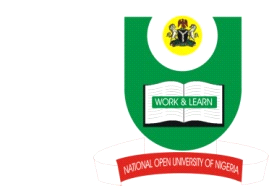 NATIONAL OPEN UNIVERSITY OF NIGERIAPlot 91, Cadastral Zone, NnamdiAzikwe Express Way, Jabi, Abuja, FCTFaculty of Health SciencesEXAM QUESTION: JULY, 2017Programme: BNScCourse Code: NSS312Course Title: Primary Health Care Nursing IITime allowed: 2 HoursCredit Units: 3                                                                                                                                                                   Instruction: Read the stem of the questions carefully and answer ALL.                                                     1a. Enumerate the stages of assessment in primary health nursing process (5 marks)b. Describe the areas of concern in the assessment of individuals 	(10 marks)2 Write short notes on the following Infant 										(5 marks)Adolescent 									(5 marks)c.  The role of the community health nurse to a new born baby 	(5 marks) 3. Write briefly on the followinga. The educational and procreation functions of the Family 		(5 marks)b. Growth and development of a Toddler 					(8 marks)c. Girl Child development 							(7 marks)4a. Define school health 								(5 marks)4b.Describe the activities of a nurse in the school health programme. (15 marks)